KLASA: 024-01/23-01/11                                                                                                   URBROJ: 2170-30-23-6U Omišlju, 16.02.2023. godine.Na temelju članka 44. Statuta Općine Omišalj („Službene novine Primorsko-goranske županije“ broj 5/21) i članka 17. stavka 1. Pravilnika o provedbi postupaka jednostavne nabave („Službene novine Primorsko-goranske županije“ broj 24/21), Općinska načelnica Općine Omišalj donijela je OBAVIJEST O ODABIRU NAJPOVOLJNIJE PONUDENaziv i sjedište Naručitelja: Općina Omišalj, Prikešte 13, 51513 Omišalj.Predmet nabave: Radovi na održavanju nerazvrstanih cesta u 2023. godini.Evidencijski broj nabave: 16/23.Procijenjena vrijednost nabave: 45.000,00 EUR (bez PDV-a).Naziv Ponuditelja čija je ponuda odabrana za sklapanje ugovora o nabavi:G. P. P. MIKIĆ d.o.o., Pušća 131, 51513 Omišalj, OIB 82386143355.Ugovorne cijene:Razlog odabira, obilježja i prednosti odabrane ponude: Ponuda G. P. P. MIKIĆ d.o.o., Pušća 131, 51513 Omišalj, OIB 82386143355, odabrana je iz razloga što je ocijenjena valjanom i u svemu sukladnom zahtjevima Naručitelja, te se uklapa u osigurana sredstva.Razlozi odbijanja ponuda: Nije bilo odbijenih ponuda.Sukladno točki 7. Poziva na dostavu ponuda, KLASA: 024-01/23-01/11 , URBROJ: 2170-30-23-3 od 07.02.2023. godine, ponuditelj iz točke 5. ove Obavijesti je prije sklapanja ugovora dužan dostaviti jamstvo za uredno ispunjenje ugovora na način propisan točkom 20. spomenutog Poziva. Rok za dostavu jamstva za uredno ispunjenje okvirnog sporazuma je 15 dana od dana slanja ove obavijesti ponuditeljima.Sukladno članku 17. stavku 2. Pravilnika o provedbi postupaka jednostavne nabave („Službene novine Primorsko-goranske županije“ broj 24/21), Ova Odluka se sa preslikom Zapisnika o otvaranju, pregledu i ocjeni ponuda dostavlja ponuditeljima na dokaziv način.Općinska načelnicamr. sc. Mirela Ahmetović, v.r.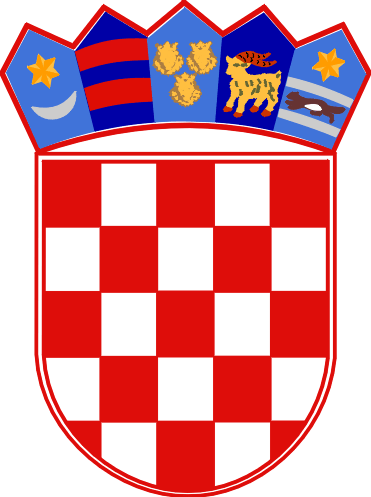  REPUBLIKA HRVATSKAPRIMORSKO-GORANSKA ŽUPANIJAOPĆINA OMIŠALJOPĆINSKA NAČELNICACijena ponude bez PDV-a iznosi: 39.950,83 EURIznos PDV-a: 				  9.987,71 EURCijena ponude sa PDV-om: 		 49.938,54 EUR